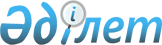 О внесении изменений в решение маслихата от 20 августа 2010 года № 269 "Об утверждении Правил оказания жилищной помощи"
					
			Утративший силу
			
			
		
					Решение маслихата Житикаринского района Костанайской области от 10 мая 2012 года № 40. Зарегистрировано Управлением юстиции Мендыкаринского района Костанайской области 30 мая 2012 года № 9-10-183. Утратило силу решением маслихата Житикаринского района Костанайской области от 29 декабря 2014 года № 290

      Сноска. Утратило силу решением маслихата Житикаринского района Костанайской области от 29.12.2014 № 290 (вводится в действие по истечении десяти календарных дней после дня его первого официального опубликования).      В соответствии с подпунктом 15) пункта 1 статьи 6 Закона Республики Казахстан от 23 января 2001 года "О местном государственном управлении и самоуправлении в Республике Казахстан", пунктом 2 статьи 97 Закона Республики Казахстан от 16 апреля 1997 года "О жилищных отношениях", Правилами исчисления совокупного дохода семьи (гражданина), претендующей на получение жилищной помощи, а также на предоставление жилища из государственного жилищного фонда или жилища, арендованного местным исполнительным органом в частном жилищном фонде, утвержденными приказом Председателя Агентства Республики Казахстан по делам строительства и жилищно-коммунального хозяйства от 5 декабря 2011 года № 471 Житикаринский районный маслихат РЕШИЛ:



      1. Внести в решение маслихата "Об утверждении Правил оказания жилищной помощи" от 20 августа 2010 года № 269 (зарегистрировано в Реестре государственной регистрации нормативных правовых актов под номером 9-10-147, опубликовано 9 сентября 2010 года в газете "Житикаринские новости") следующие изменения:



      В Правилах оказания жилищной помощи, утвержденных указанным решением:



      пункт 13 изложить в новой редакции:

      "13. Совокупный доход гражданина (семьи) исчисляется уполномоченным органом за квартал, предшествовавший кварталу обращения за назначением жилищной помощи, в порядке, определяемом действующим законодательством.";



      пункт 15 изложить в новой редакции:

      "15. Доля предельно допустимых расходов гражданина (семьи) в пределах установленных норм устанавливается в размере десяти процентов от совокупного дохода.".



      2. Настоящее решение вводится в действие по истечении десяти календарных дней после дня его первого официального опубликования.      Председатель внеочередной сессии           А. Кабиев      Секретарь Житикаринского

      районного маслихата                        М. Кененбаева      СОГЛАСОВАНО      Начальник

      государственного учреждения

      "Отдел занятости и

      социальных программ акимата

      Житикаринского района"

      ____________ И. Григорьева      Начальник

      государственного учреждения

      "Отдел экономики и бюджетного

      планирования акимата

      Житикаринского района

      _______________ Г. Жидебаева
					© 2012. РГП на ПХВ «Институт законодательства и правовой информации Республики Казахстан» Министерства юстиции Республики Казахстан
				